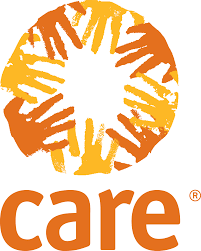 TERMIMNOS DE REFERENCIACONTEXTOEl Trabajo de CARE EN AMÉRICA LATINA CARE es un líder global dentro de un movimiento mundial dedicado a erradicar la pobreza. Es una organización con reconocidos global por su compromiso inquebrantable a favor de la dignidad de las personas. CARE fue constituida hace 70 años y hoy expande su acción en más de 90 países.CARE inició su trabajo en el América Latina hace más de 60 años, actualmente tiene presencia en Guatemala, Honduras, Ecuador, Haití, Cuba y Perú y adicionalmente trabaja junto a socios en Brasil, Colombia y México. El mandato de CARE se enfoca en la respuesta humanitaria, así como aliviar la pobreza a través del desarrollo sostenible. Su aproximación estratégica se concentra en el apoyo a comunidades locales en situación de vulnerabilidad con programas integrales y esfuerzos en incidencia; generando impacto sostenible de manera estratégica y transparente, a través de sus diferentes programas.En CARE ponemos a mujeres y niñas al centro porque sabe que no es posible superar la pobreza sin que todas las personas tengan igualdad de derechos y oportunidades. Su experiencia en los diferentes países y a nivel global, demuestra que cuando mujeres y niñas de escasos recursos tienen acceso a los mismos derechos, su éxito beneficia todo su entorno. Este es un requisito para el desarrollo sostenible. Cambio ClimáticoAl rededor del mundo, CARE trabaja en procesos de mitigación y adaptación al cambio climático desde un enfoque que incorpora a la resiliencia como elemento clave frente al impacto del cambio en temperaturas. A través de la implementación de proyectos y procesos de incidencia, CARE lidera grupos y redes que trabajan en procesos que llaman a la responsabilidad de gobiernos y otros actores frente a acuerdos internacionales y regionales. CARE se enfoca en el impacto específico para comunidades y grupos de población vulnerable. Este año, la sesión número 25 de la Conferencia de las Partes (COP) tendrá lugar en Santiago de Chile. CARE en Latino América está coordinando con todas sus oficinas de país, así como con la Plataforma de Cambio Climático liderada por CARE en Holanda, en la preparación de un evento paralelo que toma a la justicia climática, su impacto en las poblaciones más vulnerables, así como su rol, como un mecanismo de ambición climática. La organización del evento incluye la coordinación de la logística y desarrollo del trabajo conceptual, conexión con redes y sistematización de información, así como la preparación de materiales incluyendo una publicación especializada sobre el tema. Objetivo Apoyar a la oficina regional CARE LAC en la organización del evento paralelo de la COP 25 técnica, logística y administrativa con un especial enfoque en incidencia política. Resultados Esperados: Este contrato temporal reportará directamente al Consejero Regional de Incidencia Política y deberá entregar los siguientes productos: Sistematizar información relevante al tema propuesto para el evento. Mapear actores e iniciativas similares y complementarias. Apoyo en la organización de reuniones de coordinación y sistematización de información entre panelistas y oficinas de CARE. Soporte en la elaboración de la publicación propuesta como resultado del evento propone, reuniendo y sistematizando buenas prácticas y contenidos de acuerdo a los calendarios de las negociaciones. Preparar agenda de trabajo durante la COP y darle seguimiento con todos los participantes.Enviar información logística y recopilar información de viaje de todos los participantes. Apoyo en todas las otras actividades requeridas por el Consejero Regional de Incidencia Política. Entregables:Carpeta de agendas, ponencias y documentos relevantes para la COP25.Carpeta con documetnos de logística (agendas, itinerarios de viajes, formatos RED, formularios de inscripción, etc).Sistematización de los resultados del evento.Perfil requerido:Educación: Licenciatura en ciencias sociales, especialmente relaciones internacionales, medio ambiente, sociología o afines. Experiencia Profesional: Al menos dos años de experiencia laboral relevante. Excelentes capacidades de comunicación en inglés y español. Capacidades de organización y sistematización de información. Experiencia previa en foros internacionales similares y organización de eventos técnicos será considerado como relevante.Duración:Este contrato temporal tiene una duración de tres meses a partir de la segunda semana de octubre (15 de octubre al 15 de enero 2019).Idioma: La persona seleccionada deberá tener un manejo total del inglés y español. Se pedirá la traducción de textos de manera sistemática durante la duración del contrato. 